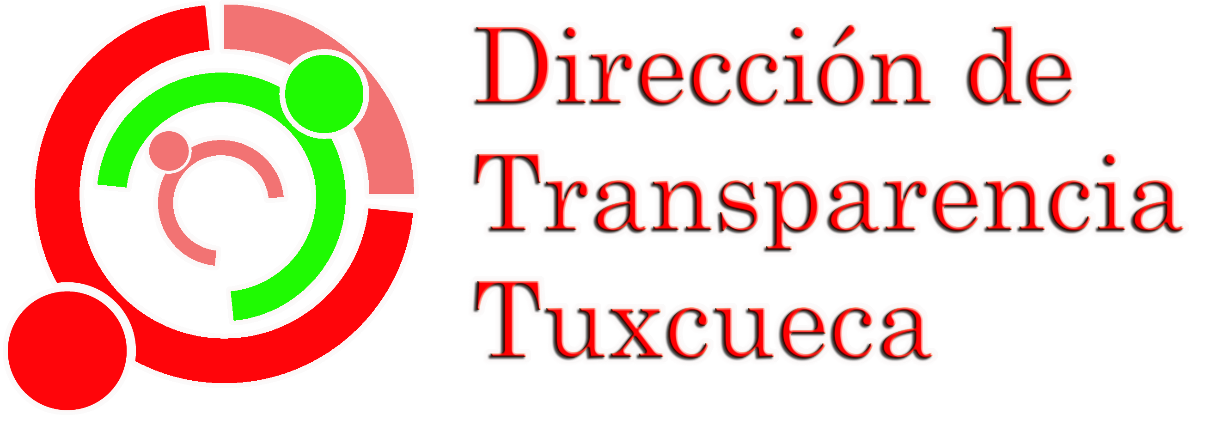 Informe Trimestral de Actividades del Periodo:Octubre-Noviembre-Diciembre_____________________L.C.P. Juan Pablo Martínez RodríguezDirector de la Unidad de TransparenciaH. Ayuntamiento de Tuxcueca, Jalisco, 2018-202ProgramaAcceso a la Información, INFOMEX y Correo electrónico.Plataforma Nacional de Transparencia.CIMTRA. Comité de Transparencia.Capacitación y vinculación.Actividades.1-. Acceso a la InformaciónUno  de  los  objetivos  de  la Unidad de Transparencia  es   dar   cumplimiento  a  la  Ley  de  Transparencia y acceso  a  la  información pública  del Estado  de  Jalisco  y  sus  Municipios.Esta Dirección  ha realizado  la  atención a    cada una  de  las  solicitudes de información  dando respuesta en  tiempo  y  forma.Se recibieron 27 expedientes no contestados de los cuales 14 estaban vencidos y 13 tenían fecha de vencimiento del 01 al 10 de Octubre del 2018.Durante el Periodo Octubre Diciembre de 2018 se emitieron 190 Oficios de asuntos referentes a Solicitudes de Información y Resoluciones.OCTUBRE 2018NOVIEMBRE 2018DICIEMBRE 20182.-Plataforma Nacional de Transparencia En este Apartado estamos cumpliendo con todos los formatos que pedían el Instituto de Transparencia, Información  Pública Y Protección de Datos Personales Del Estado de Jalisco, de acuerdo al art. 8 http://tuxcueca.gob.mx/, donde todas las áreas deberán actualizar los primeros 10 días hábiles de cada mes.Se ha mantenido comunicación constante con el instituto de transparencia, información Pública y Protección de Datos Personales del Estado de Jalisco, respecto a cualquier duda.31 de Octubre, Asignación de nombre de usuario y contraseñas a las áreas para subir información a la Plataforma Nacional de Transparencia.           3.- CIMTRAObjetivo: Evaluar y fomentar la transparencia en los gobiernos y congresos locales para mejorar rendición de cuentas y el marco normativo en la materia, mediante la aplicación y procesamiento de herramientas de medición, evaluación y seguimiento.El día 17 de diciembre del 2018 se firma por primera vez el convenio con el colectivo CIMTRA.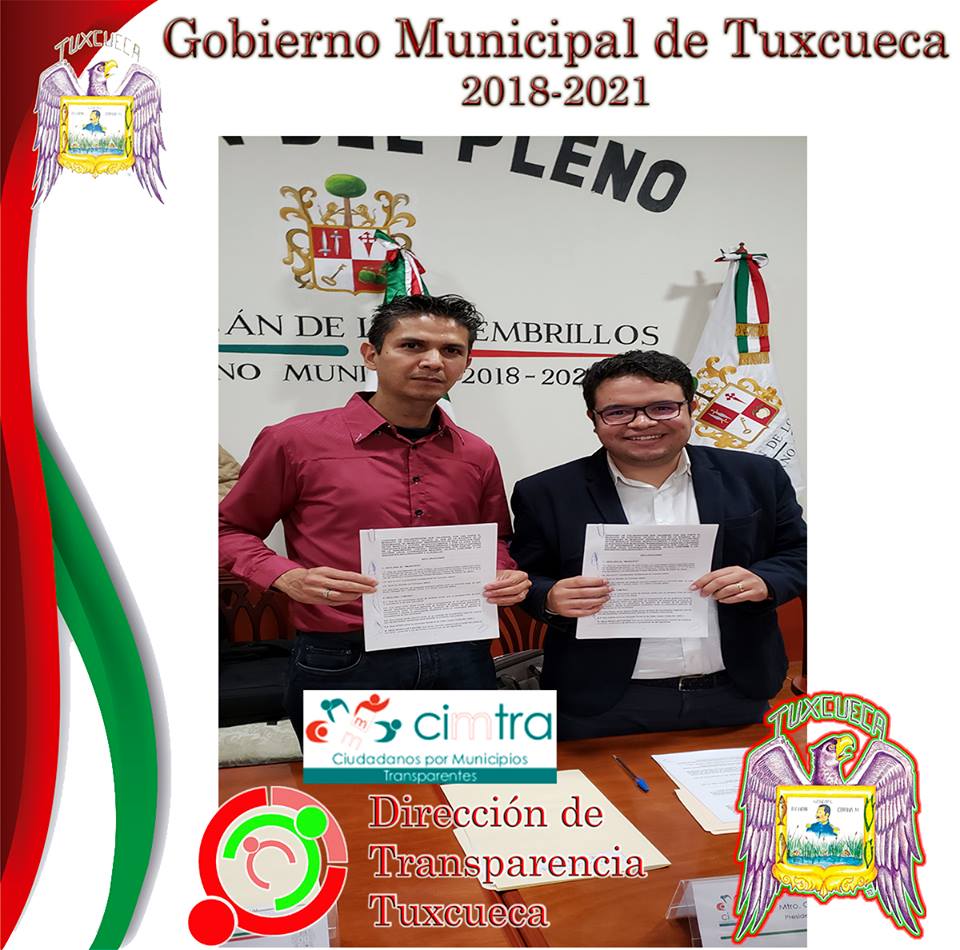 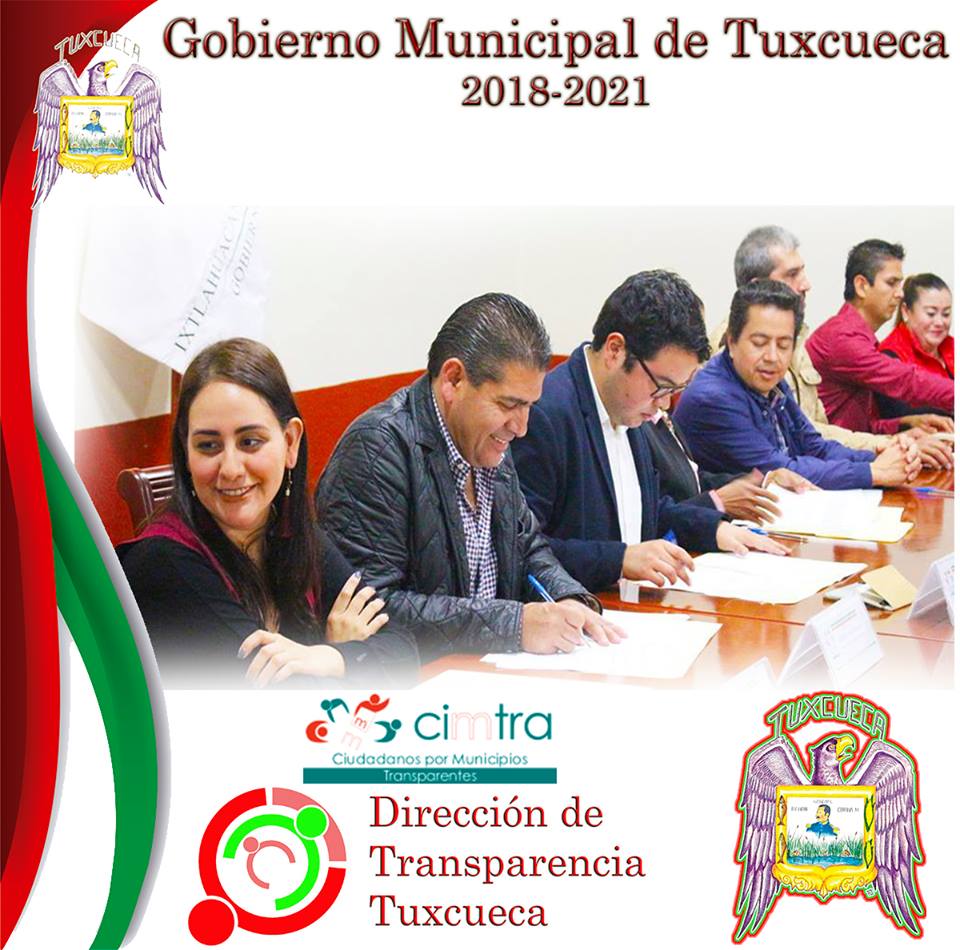           4.- Comité de Transparencia:     12 de Octubre Conformación del Comité de Transparencia.Objetivo: Cumplir con lo dispuesto en la Ley de Transparencia y Acceso a la Información Pública del Estado de Jalisco y sus municipios, los lineamientos que expida el Instituto Nacional de Transparencia, Acceso a la información Pública y Protección de Datos Personales (INAI) y demás disposiciones legales o reglamentarias aplicables; Realizar las sesiones del Comité de Transparencia necesarias, de conformidad a las solicitudes de información y lineamientos de clasificación y protección de información fundamental. El Comité de Transparencia es el órgano interno del Ayuntamiento de Tuxcueca, encargado de la clasificación de la información pública.La ley de Transparencia y Acceso a la Información Pública del Estado de Jalisco y sus Municipios, en su artículo 29, señala que el Comité de Transparencia debe sesionar por lo menos una vez cada cuatro  meses o  con la periodicidad que se requiera para atender los asuntos de su competencia.En este periodo el Comité de Transparencia se reunió con el presidente del Comité, El Contralor Municipal, así como el director de la Unidad de Transparencia los días expuestos en el calendario donde se trataron temas de interés en la unidad, así como de las solicitudes de información. De esta misma forma seguimos cumpliendo con lo que indica la Ley.5.- CapacitaciónObjetivo: Tenemos como objetivo capacitar a todo el personal del Ayuntamiento de Tuxcueca, para que ellos mismos puedan tener el conocimiento y la cultura de transparentar todo lo que su área le requiera. Así de esa forma poder ingresar al Portal de Transparencia y subir su información.De la misma manera seguimos capacitando a los enlaces de cada área para darle seguimiento a estos nuevos formatos.24 de octubre de 2018 Conexión ITEI.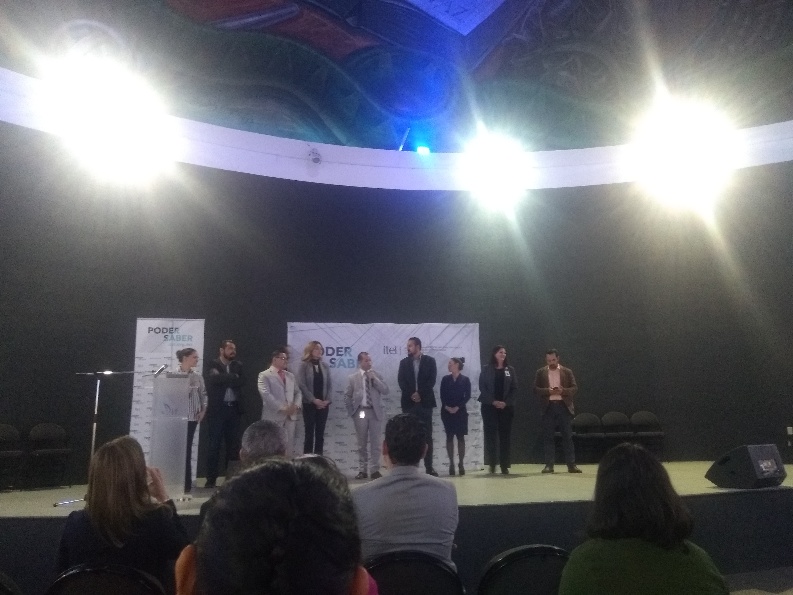 26 de octubre 2018 Capacitación de Transparencia en Guadalajara impartida por el ITEI.16 al 30 de noviembre. Capacitación a Áreas específicas.13 de noviembre de 2018, Capacitación a Personal del Ayuntamiento.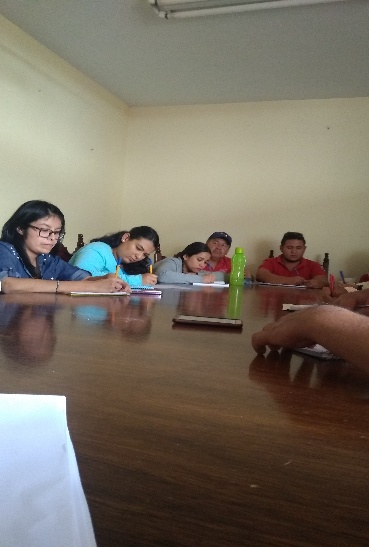 30 de noviembre, Capacitación a Regidores.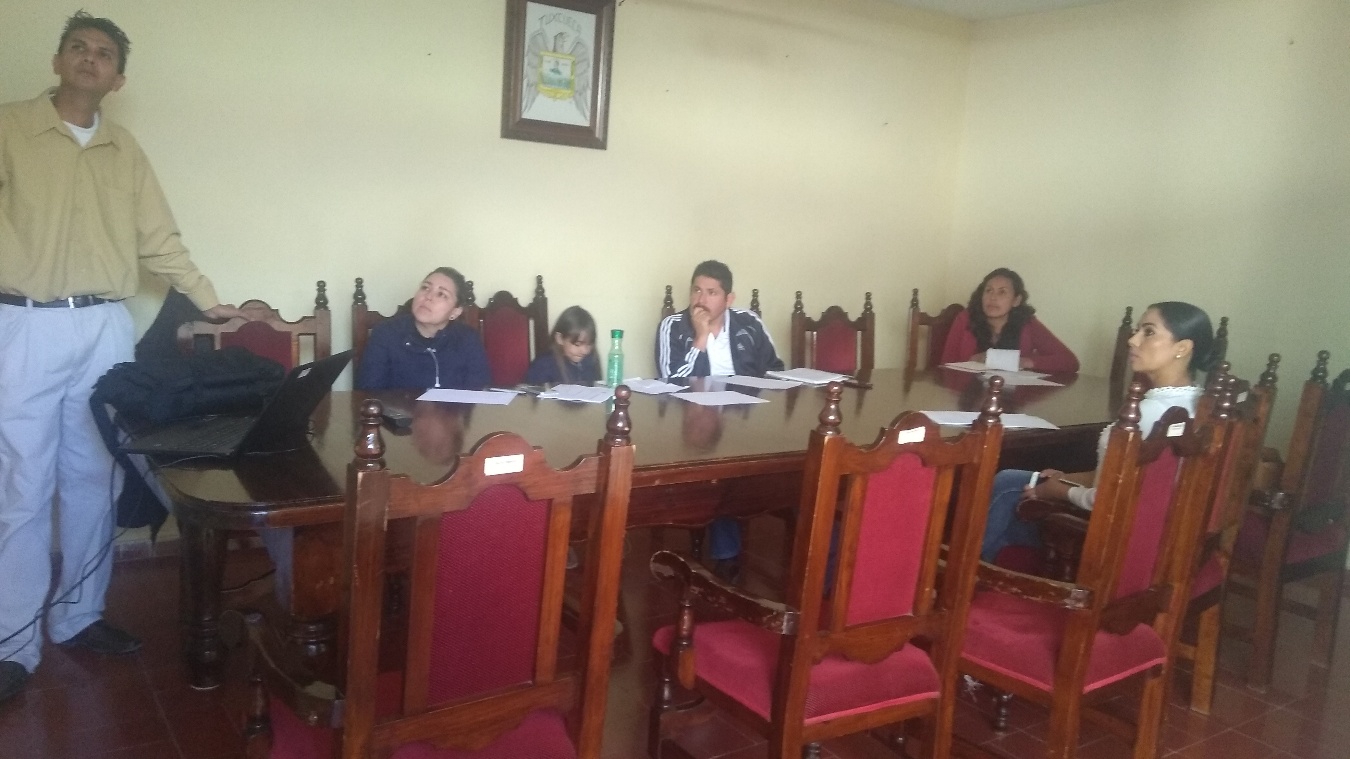 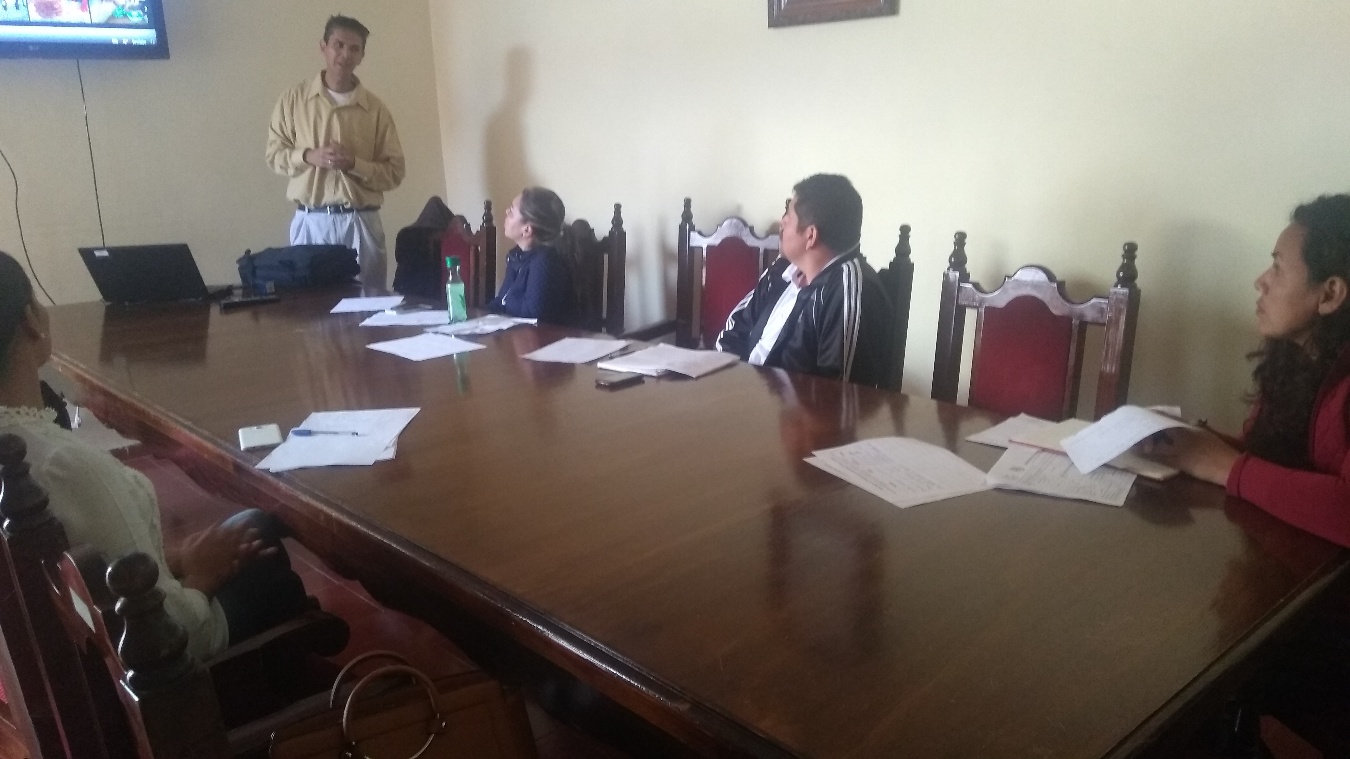 6.- Actividades.Octubre a Diciembre. Como Director se emitieron 19 Oficios que no tenía que ver con solicitudes de información.Se recibieron 16 oficios por parte de las demás áreas del Ayuntamiento.01 de octubre. Acto de Entrega a Recepción.02 de octubre, Colaboración en los nuevos diseños de logo y membretes para la administración 2018-2021.22 de Octubre se remitió el Informe al Lic. Francisco Javier Díaz Barrera de cómo fue que se recibió la Unidad de Transparencia.9 de noviembre. Se tuvo una Reunión en el Casino Ejidal con motivo para el Plan de trabajo de la Administración 2018-2021.20 de noviembre Participación y Colaboración en los Desfiles de Tuxcueca y San Luis Soyatlán.30 de noviembre se presentó la declaración Patrimonial al Órgano de Control Interno.04 de Diciembre se acudió a Guadalajara para enviar mediante paquetería la información y oficios requeridos para recuperar el dominio: tuxcueca.gob.mx 	10 de diciembre asistencia en Casino ejidal como invitado para conformar el Consejo Municipal para el Desarrollo Rural Sustentable de Tuxcueca Jalisco.Solicitudes de Información recibidas en el mes de octubreSolicitudes de Información recibidas en el mes de octubreSolicitudes de Información recibidas en el mes de octubreSolicitudes de Información recibidas en el mes de octubreSolicitudes de Información recibidas en el mes de octubreTipo de información solicitadaTipo de información solicitadaTipo de información solicitadaTipo de información solicitadaTipo de información solicitada1FUNDAMENTALFUNDAMENTALFUNDAMENTAL122ORDINARIAORDINARIAORDINARIA53RESERVADARESERVADARESERVADA04CONFIDENCIALCONFIDENCIALCONFIDENCIAL0Total17Medio de Solicitud de InformaciónMedio de Solicitud de InformaciónMedio de Solicitud de InformaciónMedio de Solicitud de InformaciónMedio de Solicitud de Información1Plataforma Nacional de Transparencia INFOMEXPlataforma Nacional de Transparencia INFOMEXPlataforma Nacional de Transparencia INFOMEX42Correo Web Institucional y electrónicoCorreo Web Institucional y electrónicoCorreo Web Institucional y electrónico133PersonalPersonalPersonal0Total17Solicitudes de información resueltas en el mes de octubreSolicitudes de información resueltas en el mes de octubreSolicitudes de información resueltas en el mes de octubreSolicitudes de información resueltas en el mes de octubreSolicitudes de información resueltas en el mes de octubreSolicitudes de información resueltas en el mes de octubreTipo de respuestaTipo de respuestaTipo de respuestaTipo de respuestaTipo de respuestaTipo de respuesta1AFIRMATIVAAFIRMATIVAAFIRMATIVAAFIRMATIVA82AFIRMATIVA PARCIAL POR INEXISTENCIAAFIRMATIVA PARCIAL POR INEXISTENCIAAFIRMATIVA PARCIAL POR INEXISTENCIAAFIRMATIVA PARCIAL POR INEXISTENCIA83NEGATIVA POR INEXISTENCIANEGATIVA POR INEXISTENCIANEGATIVA POR INEXISTENCIANEGATIVA POR INEXISTENCIA10Total26Medio de acceso a la informaciónMedio de acceso a la informaciónMedio de acceso a la informaciónMedio de acceso a la informaciónMedio de acceso a la informaciónMedio de acceso a la información1Consulta directa personalConsulta directa personalConsulta directa personalConsulta directa personal02Consulta directa electrónicaConsulta directa electrónicaConsulta directa electrónicaConsulta directa electrónica03Reproducción de documentosReproducción de documentosReproducción de documentosReproducción de documentos04Elaboración de informes específicosElaboración de informes específicosElaboración de informes específicosElaboración de informes específicos16Combinación de las anterioresCombinación de las anterioresCombinación de las anterioresCombinación de las anteriores0Total16Solicitudes de Información recibidas en el mes de noviembreSolicitudes de Información recibidas en el mes de noviembreSolicitudes de Información recibidas en el mes de noviembreSolicitudes de Información recibidas en el mes de noviembreSolicitudes de Información recibidas en el mes de noviembreSolicitudes de Información recibidas en el mes de noviembreSolicitudes de Información recibidas en el mes de noviembreSolicitudes de Información recibidas en el mes de noviembreSolicitudes de Información recibidas en el mes de noviembreSolicitudes de Información recibidas en el mes de noviembreSolicitudes de Información recibidas en el mes de noviembreTipo de información solicitadaTipo de información solicitadaTipo de información solicitadaTipo de información solicitadaTipo de información solicitadaTipo de información solicitadaTipo de información solicitadaTipo de información solicitadaTipo de información solicitadaTipo de información solicitadaTipo de información solicitada1FUNDAMENTALFUNDAMENTALFUNDAMENTALFUNDAMENTALFUNDAMENTALFUNDAMENTALFUNDAMENTALFUNDAMENTAL992ORDINARIAORDINARIAORDINARIAORDINARIAORDINARIAORDINARIAORDINARIAORDINARIA663RESERVADARESERVADARESERVADARESERVADARESERVADARESERVADARESERVADARESERVADA004CONFIDENCIALCONFIDENCIALCONFIDENCIALCONFIDENCIALCONFIDENCIALCONFIDENCIALCONFIDENCIALCONFIDENCIAL00TotalTotalTotalTotalTotalTotal1515Medio de Solicitud de InformaciónMedio de Solicitud de InformaciónMedio de Solicitud de InformaciónMedio de Solicitud de InformaciónMedio de Solicitud de InformaciónMedio de Solicitud de InformaciónMedio de Solicitud de InformaciónMedio de Solicitud de InformaciónMedio de Solicitud de InformaciónMedio de Solicitud de InformaciónMedio de Solicitud de Información1Plataforma Nacional de Transparencia INFOMEXPlataforma Nacional de Transparencia INFOMEXPlataforma Nacional de Transparencia INFOMEXPlataforma Nacional de Transparencia INFOMEXPlataforma Nacional de Transparencia INFOMEXPlataforma Nacional de Transparencia INFOMEXPlataforma Nacional de Transparencia INFOMEXPlataforma Nacional de Transparencia INFOMEX662Correo Web Institucional y electrónicoCorreo Web Institucional y electrónicoCorreo Web Institucional y electrónicoCorreo Web Institucional y electrónicoCorreo Web Institucional y electrónicoCorreo Web Institucional y electrónicoCorreo Web Institucional y electrónicoCorreo Web Institucional y electrónico993PersonalPersonalPersonalPersonalPersonalPersonalPersonalPersonal00TotalTotalTotalTotalTotalTotal1515Solicitudes de información resultas en el mes de noviembreSolicitudes de información resultas en el mes de noviembreSolicitudes de información resultas en el mes de noviembreSolicitudes de información resultas en el mes de noviembreSolicitudes de información resultas en el mes de noviembreSolicitudes de información resultas en el mes de noviembreTipo de respuestaTipo de respuestaTipo de respuestaTipo de respuestaTipo de respuestaTipo de respuesta1AFIRMATIVAAFIRMATIVAAFIRMATIVAAFIRMATIVA42AFIRMATIVA PARCIAL POR INEXISTENCIAAFIRMATIVA PARCIAL POR INEXISTENCIAAFIRMATIVA PARCIAL POR INEXISTENCIAAFIRMATIVA PARCIAL POR INEXISTENCIA133NEGATIVA POR INEXISTENCIANEGATIVA POR INEXISTENCIANEGATIVA POR INEXISTENCIANEGATIVA POR INEXISTENCIA64RECHAZADA POR NO CUMPLIR LOS REQUISITOS DE LEYRECHAZADA POR NO CUMPLIR LOS REQUISITOS DE LEYRECHAZADA POR NO CUMPLIR LOS REQUISITOS DE LEYRECHAZADA POR NO CUMPLIR LOS REQUISITOS DE LEY1Total24Medio de acceso a la informaciónMedio de acceso a la informaciónMedio de acceso a la informaciónMedio de acceso a la informaciónMedio de acceso a la informaciónMedio de acceso a la información1Consulta directa personalConsulta directa personalConsulta directa personalConsulta directa personal02Consulta directa electrónicaConsulta directa electrónicaConsulta directa electrónicaConsulta directa electrónica03Reproducción de documentosReproducción de documentosReproducción de documentosReproducción de documentos04Elaboración de informes específicosElaboración de informes específicosElaboración de informes específicosElaboración de informes específicos17Combinación de las anterioresCombinación de las anterioresCombinación de las anterioresCombinación de las anteriores0Total17Solicitudes de Información recibidas en el mes de diciembreSolicitudes de Información recibidas en el mes de diciembreSolicitudes de Información recibidas en el mes de diciembreSolicitudes de Información recibidas en el mes de diciembreSolicitudes de Información recibidas en el mes de diciembreTipo de información solicitadaTipo de información solicitadaTipo de información solicitadaTipo de información solicitadaTipo de información solicitada1FUNDAMENTALFUNDAMENTALFUNDAMENTAL32ORDINARIAORDINARIAORDINARIA03RESERVADARESERVADARESERVADA04CONFIDENCIALCONFIDENCIALCONFIDENCIAL0Total3Tipo de información solicitadaTipo de información solicitadaTipo de información solicitadaTipo de información solicitadaTipo de información solicitada1Plataforma Nacional de Transparencia INFOMEXPlataforma Nacional de Transparencia INFOMEXPlataforma Nacional de Transparencia INFOMEX22Correo Web Institucional y electrónicoCorreo Web Institucional y electrónicoCorreo Web Institucional y electrónico13PersonalPersonalPersonal0Total3Solicitudes de información resultas en el mes de diciembreSolicitudes de información resultas en el mes de diciembreSolicitudes de información resultas en el mes de diciembreSolicitudes de información resultas en el mes de diciembreSolicitudes de información resultas en el mes de diciembreSolicitudes de información resultas en el mes de diciembreTipo de respuestaTipo de respuestaTipo de respuestaTipo de respuestaTipo de respuestaTipo de respuesta1AFIRMATIVAAFIRMATIVAAFIRMATIVAAFIRMATIVA32AFIRMATIVA PARCIAL POR INEXISTENCIAAFIRMATIVA PARCIAL POR INEXISTENCIAAFIRMATIVA PARCIAL POR INEXISTENCIAAFIRMATIVA PARCIAL POR INEXISTENCIA23NEGATIVA POR INEXISTENCIANEGATIVA POR INEXISTENCIANEGATIVA POR INEXISTENCIANEGATIVA POR INEXISTENCIA1Total6Medio de acceso a la informaciónMedio de acceso a la informaciónMedio de acceso a la informaciónMedio de acceso a la informaciónMedio de acceso a la informaciónMedio de acceso a la información1Consulta directa personalConsulta directa personalConsulta directa personalConsulta directa personal02Consulta directa electrónicaConsulta directa electrónicaConsulta directa electrónicaConsulta directa electrónica03Reproducción de documentosReproducción de documentosReproducción de documentosReproducción de documentos04Elaboración de informes específicosElaboración de informes específicosElaboración de informes específicosElaboración de informes específicos6Combinación de las anterioresCombinación de las anterioresCombinación de las anterioresCombinación de las anteriores0Total6Calendario de Sesiones Comité de TransparenciaCalendario de Sesiones Comité de TransparenciaCalendario de Sesiones Comité de TransparenciaCalendario de Sesiones Comité de TransparenciaNo. Sesión DíaMesAño11710201827112018314112018